TÓMSTUNDASTARF Á HRAUNBÚÐUM OktóberVINNUSTOFAN ER OPIN ALLA VIRKA DAGA KL. 13-16Smíðastofan er opin alla virka daga frá kl 13-15HEITIR BAKSTRAR ALLA VIRKA DAGA KL. 10:00 / LEIKFIMI ALLA VIRKA DAGA KL. 10:0014. Október15. Október16. Október17. Október18. OktóberSetustofa kl 11:00Lífstíll og heilsa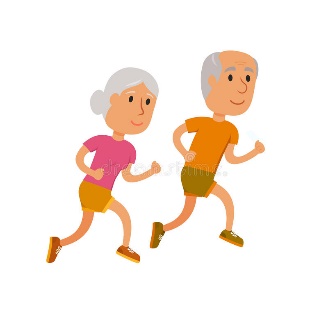 Setustofa kl 14:00Lestur FréttaFörum yfir helstu fréttir 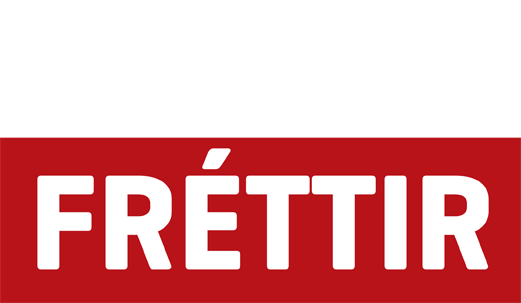 Setustofa kl 11:00Björgunarbátar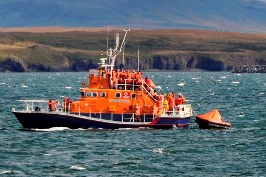 Setustofa kl 14:00Lestur upp úr bókHöldum áfram með bókina:Maður sem heitir OveLeikfimissalur kl 14:00Karlaleikfimi 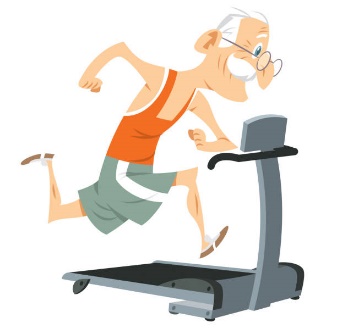 Dagdvöl kl 11:00Hugarleikfimi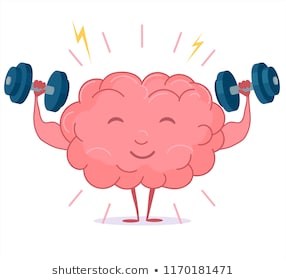 Setustofa kl 14:00HeimildarmyndSetustofa kl 10:30Víkin kemur og syngur fyrir okkur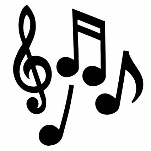 Leikfimissalur kl 13:00Jóga með BerthuSetustofa kl 14:00Lestur upp úr bókHöldum áfram með bókina:Maður sem heitir Ove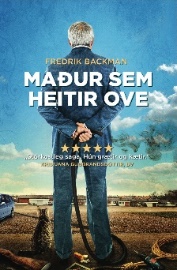 Matsalur kl 20:00Spilakvöld Kvennfélagið LíknSetustofa kl 11:00Carpool karaokeMeðPaul MaCartneyFylgjumst með bítlaranum taka sín helstu lög í skemmtilegri bílferð Sólskáli kl 14:00BINGO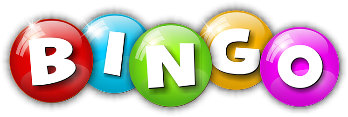 Matsalur kl 15:00Leó snær kemur með gítarinn og tekur nokkur vel valin lög fyrir okkur.